TYPES OF HOUSES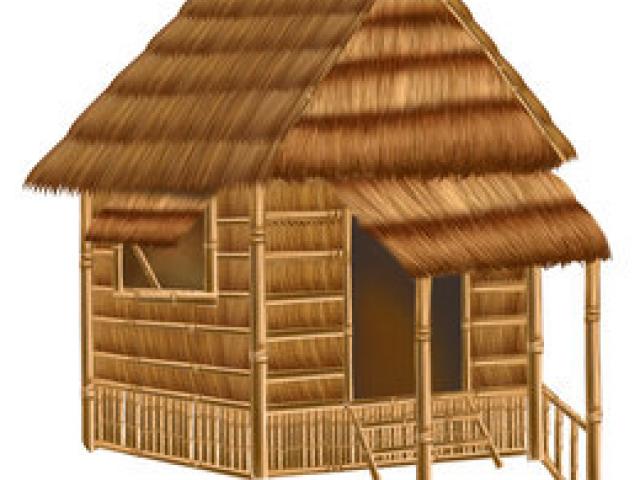 				HUT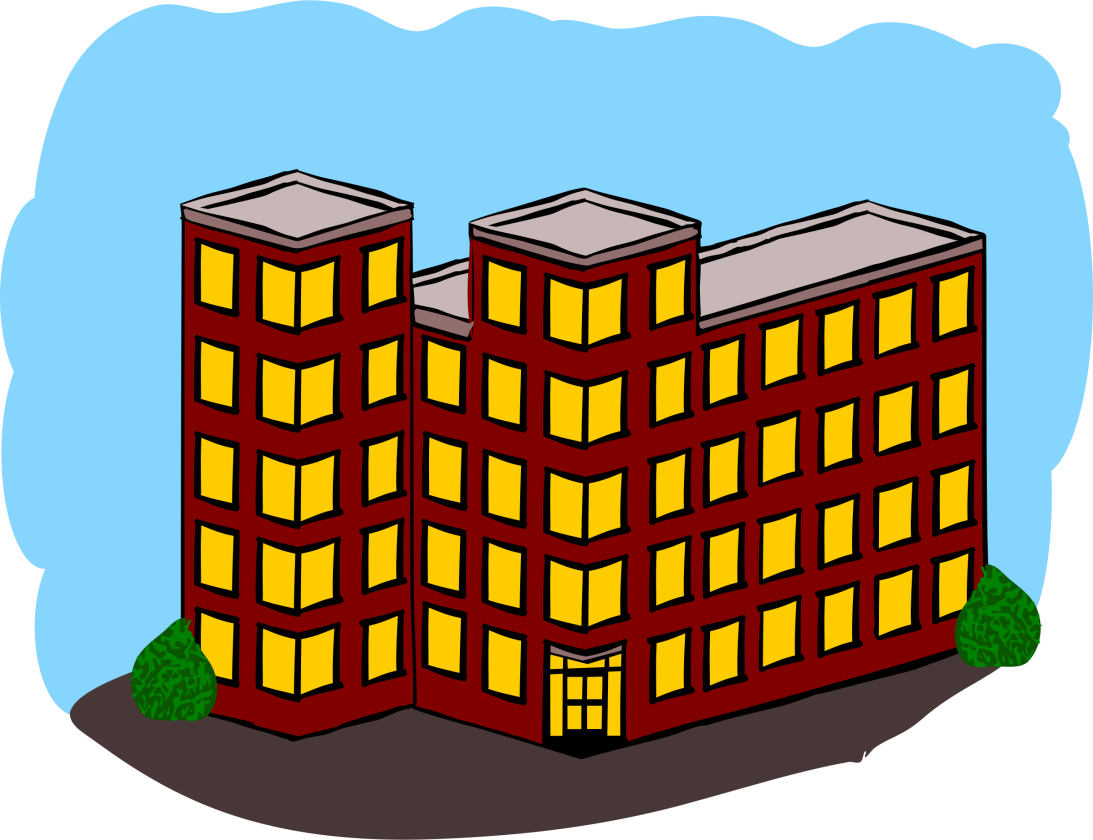 			FLAT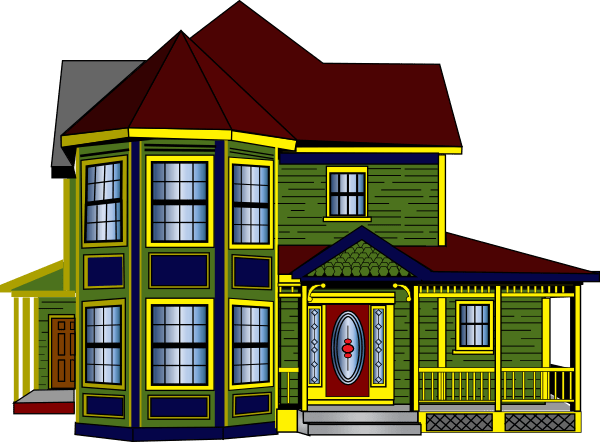 			BUNGALOW					TENT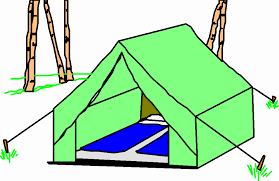 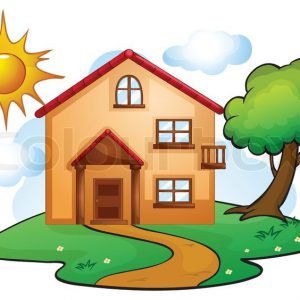 		         INDIVIDUAL   HOUSE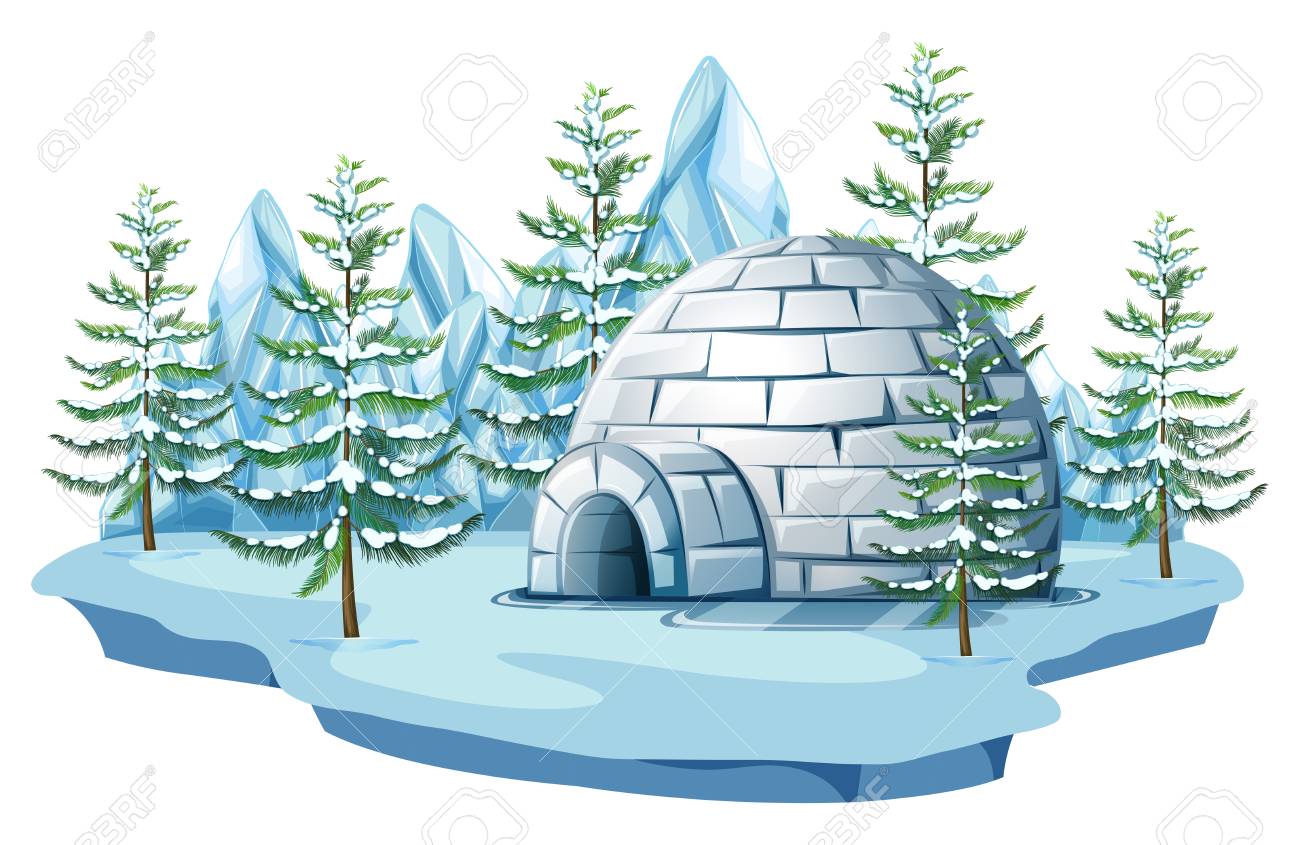   					  IGLOO